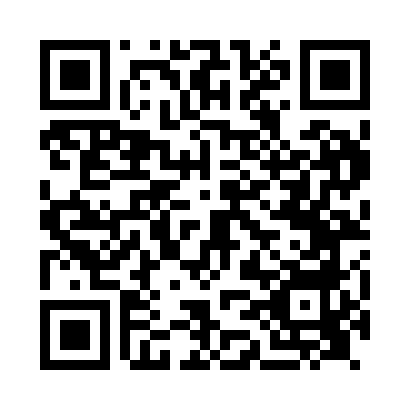 Prayer times for Cliftonville, Kent, UKSat 1 Jun 2024 - Sun 30 Jun 2024High Latitude Method: Angle Based RulePrayer Calculation Method: Islamic Society of North AmericaAsar Calculation Method: HanafiPrayer times provided by https://www.salahtimes.comDateDayFajrSunriseDhuhrAsrMaghribIsha1Sat2:484:4312:526:259:0210:572Sun2:484:4212:526:259:0310:583Mon2:474:4212:536:269:0410:584Tue2:474:4112:536:279:0510:595Wed2:474:4012:536:279:0611:006Thu2:474:4012:536:289:0711:007Fri2:464:3912:536:289:0811:018Sat2:464:3912:546:299:0911:019Sun2:464:3912:546:299:0911:0210Mon2:464:3812:546:309:1011:0211Tue2:464:3812:546:309:1111:0212Wed2:464:3812:546:319:1111:0313Thu2:464:3712:556:319:1211:0314Fri2:464:3712:556:329:1211:0415Sat2:464:3712:556:329:1311:0416Sun2:464:3712:556:329:1311:0417Mon2:464:3712:556:339:1411:0518Tue2:464:3712:566:339:1411:0519Wed2:474:3712:566:339:1411:0520Thu2:474:3812:566:339:1511:0521Fri2:474:3812:566:349:1511:0622Sat2:474:3812:576:349:1511:0623Sun2:484:3812:576:349:1511:0624Mon2:484:3912:576:349:1511:0625Tue2:484:3912:576:349:1511:0626Wed2:484:4012:576:349:1511:0627Thu2:494:4012:586:349:1511:0628Fri2:494:4112:586:349:1511:0629Sat2:504:4112:586:349:1511:0630Sun2:504:4212:586:349:1411:06